AUTOCERTIFICAZIONE COVID-19 Ai sensi del “Protocollo condiviso di regolamentazione delle misure per il contrasto e il contenimento della diffusione del virus Covid-19 negli ambienti di lavoro” del 14.03.2020 e successive integrazioni Il/La sottoscritto/a ________________________________________________________________ utenza telefonica ________________________, C.F.____________________________________ , consapevole delle conseguenze penali previste in caso di dichiarazioni mendaci (ex art. 495 C.P.)DICHIARA SOTTO LA PROPRIA RESPONSABILITÀ di impegnarsi: ad adottare tutte le misure di prevenzione (anche in conformità alle raccomandazioni e alle istruzioni dell’O.M.S. e dell’Autorità Sanitaria Nazionale) atte a ridurre la diffusione del nuovo Coronavirus e di conoscere le norme comportamentali volte a minimizzarne il contagio; 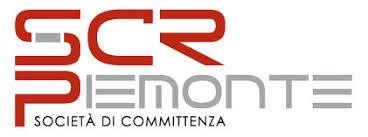 a rispettare tutte le procedure di sicurezza poste in essere dalla SCR Piemonte SpA ed a tal proposito, autocertifica che in ambito privato non è stato in contatto con persone affette dal nuovo Coronavirus, o quantomeno non ne è a conoscenza; a rispettare le disposizioni della Società in relazione all’ingresso negli uffici. Il/la sottoscritto/a, inoltre, NEGA di essere stato/a nell’arco dei 14 giorni precedenti la firma della presente Autocertificazione soggetto/a a ciascuno dei seguenti sintomi: temperatura corporea oltre 37,5 °C; tosse persistente; difficoltà respiratoria;riduzione dell’olfatto o del gusto;diarrea;mal di gola o raffreddore; generale peggioramento delle condizioni di salute, assimilabile a sindrome influenzale. Il/la sottoscritto/a, inoltre, DICHIARA:Di non essere sottoposto alla misura della quarantena ovvero di non essere risultato positivo al COVID-19 (positività accertata da tampone). Di non aver avuto contatti, per quanto a conoscenza, negli ultimi 14 giorni con soggetti risultati positivi al COVID-19.Il/La dichiarante, informato/a delle procedure di accesso ai locali aziendali, anche redatte in conformità con quanto disposto dal Presidente della Giunta Regionale ai sensi dell’art. 32, comma 3, della legge 23 dicembre 1978, n. 833, in materia di igiene e sanità pubblica, è a conoscenza del fatto che l'azienda è tenuta ad adottare misure di rilevazione della temperatura corporea prima di fare accesso agli ambienti lavorativi. Luogo e data 	Per presa visione, accettazione ed obbligo di osservanza __________________	___________________________________INFORMATIVA CIRCA IL TRATTAMENTO DEI DATI PERSONALI EX ART. 13 DEL REGOLAMENTO UE 679/2016Ai sensi del Regolamento Ue n. 679/2016 (cd. GDPR), si forniscono di seguito le informazioni in merito al trattamento dei dati personali dei soggetti che, durante l’emergenza COVID-19, c.d. Coronavirus, accedono ai locali e agli uffici di SCR Piemonte S.p.A. o ad altri luoghi a quest’ultima riferibili.1. IDENTITÀ E DATI DI CONTATTO DEL TITOLARE DEL TRATTAMENTO Il Titolare del trattamento dei dati è SCR Piemonte S.p.A. che potrà essere contattato ai seguenti riferimenti.Indirizzo: Torino, corso Marconi 10 – 10125 TORINOTelefono: 011-6548311 – E-mail: presidenza@scr.piemonte.it Indirizzo PEC: presidenza@cert.scr.piemonte.it2. DATI DI CONTATTO DEL RESPONSABILE DELLA PROTEZIONE DEI DATI (DPO) E’ altresì possibile contattare il Responsabile della Protezione dei Dati al seguente indirizzo di posta elettronica: rpd@scr.piemonte.it3. CATEGORIE DI DATI PERSONALI Nei limiti delle finalità e delle modalità definite nella presente informativa, sono oggetto di trattamento: a) i dati attinenti alla temperatura corporea; b) le informazioni in merito a contatti stretti ad alto rischio di esposizione, negli ultimi 14 giorni, con soggetti sospetti o risultati positivi al COVID-19; c) le informazioni in merito alla provenienza, negli ultimi 14 giorni, da zone a rischio secondo le indicazioni dell’OMS. 4. CATEGORIA DI INTERESSATII dati personali oggetto di trattamenti si riferiscono a: a) il personale di SCR Piemonte S.p.A.Rispetto a tali interessati, la presente informativa integra quella già fornita per il trattamento dei dati personali funzionale all’instaurazione e all’esecuzione del rapporto di lavoro; b) i fornitori, i trasportatori, gli appaltatori, visitatori (e ogni altro soggetto terzo) autorizzati ad accedere per documentate necessità ai locali e agli uffici di SCR Piemonte S.p.A. o ad altri luoghi comunque a quest’ultima riferibili.Rispetto a tali interessati, la presente informativa integra quella eventualmente già fornita per il trattamento dei dati personali funzionale all’instaurazione e all’esecuzione di contratti in essere o in generale al rapporto in essere; 5. FINALITÀ DEL TRATTAMENTO E BASE GIURIDICAI dati personali saranno trattati esclusivamente per finalità di prevenzione dal contagio da COVID-19 e al fine di implementare i protocolli di sicurezza anti-contagio nei luoghi di lavoro come da Protocollo di accordo per la prevenzione e la sicurezza dei dipendenti pubblici in ordine all’emergenza sanitaria da Covid-19. La base giuridica del trattamento è l’adempimento di obblighi legali a cui è soggetto il Titolare, nonché per l’esecuzione di interessi pubblici, ai sensi rispettivamente dell’art. 6, lett. c) ed e), GDPR nonché per assolvere gli obblighi ed esercitare i diritti specifici del titolare del trattamento o dell'interessato in materia di diritto del lavoro e della sicurezza sociale e protezione sociale, ai sensi dell’art. 9, lett. b), e per finalità di medicina preventiva, ai sensi dell’art. 9 lett. h) GDPR.6. CONFERIMENTO DEI DATI Il conferimento dei dati è necessario per accedere ai locali e agli uffici di SCR Piemonte S.p.A. o ad altri luoghi a quest’ultima riferibili. Un eventuale rifiuto a conferirli impedisce detto ingresso.Si specifica che con riferimento alla misurazione della temperatura corporea, il Titolare non effettua alcuna registrazione del dato.L’identificazione dell’interessato e la registrazione del superamento della soglia di temperatura potrebbero avvenire solo qualora fosse necessario documentare le ragioni che hanno impedito l’accesso. In tal caso, l’interessato sarà informato della circostanza.7. PERIODO DI CONSERVAZIONE DEI DATI I dati saranno trattati per il tempo strettamente necessario a perseguire la citata finalità di prevenzione dal contagio da COVID-19 e conservati non oltre il termine dello stato d’emergenza.8. CATEGORIE DI SOGGETTI CUI I DATI POSSONO ESSERE COMUNICATIIl trattamento è effettuato dal personale appositamente autorizzato, che agisce sulla base di specifiche istruzioni fornite in ordine alle finalità e alle modalità del trattamento e/o da soggetti esterni designati dal Titolare in forma scritta come di Responsabili del trattamento, per attività strumentali al perseguimento delle finalità del Titolare.I dati personali non saranno oggetto di diffusione, né di comunicazione a terzi, se non in ragione delle specifiche previsioni normative (es. in caso di richiesta da parte dell’Autorità sanitaria per la ricostruzione della filiera degli eventuali contatti stretti di un lavoratore risultato positivo al COVID-19).9. TRASFERIMENTO DI DATI PERSONALI EXTRA – UE I dati personali non sono trasferiti fuori dai Paesi dell’Unione Europea.10. DIRITTI DEGLI INTERESSATINella Sua qualità di interessato, Lei ha il diritto di:Chiedere al Titolare l’accesso ai Dati, la loro cancellazione, la rettifica dei Dati inesatti, l’integrazione o aggiornamento dei Dati incompleti, nonché la limitazione del trattamento nei casi previsti dall’art. 18 del GDPR;Opporsi, in qualsiasi momento, in tutto od in parte, al trattamento dei Dati nei casi espressamente previsti dalla legge;Tali diritti possono essere esercitati, a mezzo posta raccomandata o via e – mail agli indirizzi del Titolare e del Dpo specificati ut supra. Inoltre, nel caso in cui si ritenga che il trattamento sia stato svolto in violazione della normativa sulla protezione dei dati personali, è previsto il diritto di presentare reclamo all’Autorità Garante per la protezione dei dati personali.Si evidenzia che la presente informativa può essere oggetto di modifiche. Per qualsiasi tipo di informazione o approfondimento si prega di contattare il Titolare._________, li ________________ Firma per esteso e leggibile per presa visione della presente informativa in ogni sua parte __________________________________________________